MODELO DO FORMULÁRIO (ANEXO I)Secretaria:Unidade Orçamentária.: Unidade de Despesa.:Material Arrolado no .:Endereço.:                                                                                                          Cidade.:                                       CEP.:                             Fone/Ramal.:e-mail:MATERIAL PERMANENTE OU DE CONSUMOMODELO DO FORMULÁRIO (ANEXO II)Secretaria:Unidade Orçamentária.: Unidade de Despesa.:Material Arrolado no .:Endereço.:                                                                                                          Cidade.:                                       CEP.:                             Fone/Ramal.:e-mail:SUCATA DE METAIS DIVERSOSMINUTA DA ATAATA DE INUTILIZAÇÃOAos.......... dias, do mês de................................, do ano de....................às.................horas, no (citar o nome do estabelecimento), procedeu-se à inutilização dos seguintes materiais (relacionar aqui todos materiais e numeros de patrimônios. Somente os materiais cuja inutilização tenha sido autorizada pelo Centro de Material Excedente e relacionado no Mapa de Arrolamento informando o processo utilizado para a destruição) referente ao Processo SEGOV-PRC-..................., de acordo com a autorização constante de ofício C.MEX..................., da inutilização dos materiais houve sucata remanescente que foi entregue ao FUSSP conforme recibo anexo (neste caso fazer a juntada do comprovante de entrega na ata pelo Sistema São Paulo Sem Papel). (ou) será entregue posteriormente (ou) não houve sucata remanescente.E para cumprimento do disposto no parágrafo 2º do artigo 2º da Portaria CAM-G/ 06, de 02, publicada em 04/06/77, lavrou-se a presente Ata, que vão assinadas pela Comissão. Localidade,.....................,de.....................,de.......................  .Assinatura                         RG       - Presidente- Membro- Membro__________________________________      Assinatura do Diretor da Unidade de DespesaMODELOS DE OFÍCIOS          GOVERNO DO ESTADO                     DE SÃO PAULOMODELO DE OFÍCIO PARA MATERIAIS DE FERROEM MAU ESTADO DE CONSERVAÇÃO OU SUCATA.				Local, dia, mês, anoSenhora Diretora,Para os fins previstos nos artigos 3° e 5°, do Decreto n.° 50.179/68 e nos termos do Decreto nº 352/1972, encaminho à Vossa Senhoria relação de materiais excedentes de ferro * em mau estado de conservação ou sucata arrolados por esta unidade.Os materiais em questão encontram-se sem possibilidades de recuperação, motivo pelo qual estão sendo colocados à disposição desse Centro, para adoção das providências cabíveis previstas na legislação.________________________________________________________assinatura do resp. pela unidadeIlustríssima SenhoraREBEKA DYONEE SILVA MACIELDiretora do Centro de Material ExcedenteFundo Social de São Paulo / Secretaria de GovernoUnidade Sem Papel: SEGOV-FUSSP-CMEX* adequar o ofício na situação dos materiais. (Ex: destruído/ em partes/ avariado, etc)          GOVERNO DO ESTADO                     DE SÃO PAULOMODELO DE OFÍCIO PARA MATERIAIS DE MADEIRAEM MAU ESTADO DE CONSERVAÇÃO.						                           Local, dia, mês, anoSenhora Diretora,Para os fins previstos nos artigos 3° e 5°, do Decreto n.° 50.179/68, estamos enviando à Vossa Senhoria relação de materiais excedentes de madeira em mau estado de conservação, arrolados por esta unidade.	Os materiais em questão encontram-se sem possibilidades de recuperação, razão pela qual solicitamos a autorização para inutilizá-los, de acordo com a legislação vigente.____________________________assinatura do resp. pela unidadeIlustríssima SenhoraREBEKA DYONEE SILVA MACIELDiretora do Centro de Material ExcedenteFundo Social de São Paulo / Secretaria de GovernoUnidade Sem Papel: SEGOV-FUSSP-CMEX          GOVERNO DO ESTADO                     DE SÃO PAULOMODELO DE OFÍCIO PARA MATERIAIS EM BOM/REGULAR ESTADO DE CONSERVAÇÃO.						                           Local, dia, mês, anoSenhora Diretora,Para os fins previstos nos artigos 3° e 5°, do Decreto n.°50.179/68 e nos termos do Decreto nº 352/1972, estou enviando a Vossa Senhoria relação de materiais excedentes em bom/regular estado de conservação arrolados por esta unidade.Os materiais em questão não têm mais utilização nesta unidade, motivo pelo qual estão sendo colocados à disposição desse Centro, para adoção das providências cabíveis previstas na legislação.________________________________________________________assinatura do resp. pela unidadeIlustríssima SenhoraREBEKA DYONEE SILVA MACIELDiretora do Centro de Material ExcedenteFundo Social de São Paulo / Secretaria de GovernoUnidade Sem Papel: SEGOV-FUSSP-CMEX          GOVERNO DO ESTADO                     DE SÃO PAULOMODELO DE OFÍCIO PARA REQUISIÇÃO DE MATERIAL EXCEDENTE EM BOM/REGULAR ESTADO DE CONSERVAÇÃO POR ÓRGÃOS ESTADUAIS						                           Local, dia, mês, anoRef.: PROCESSO SEGOV-PRC-20____/____ (nº do processo CMEX) Senhora Diretora,Vimos requisitar os materiais excedentes relativos à relação publicada no Diário Oficial de (dia/mês/ano) por este Centro, nos termos do artigo 9º .do Decreto n.° 50.179/68.Os materiais requisitados serão essenciais para o desenvolvimento das atividades inerentes desta unidade (ou outra justificativa pertinente). Para tanto, anexo a relação de materiais de interesse da unidade e permanecemos à disposição e no aguardo de eventual deferimento.____________________________assinatura do resp. pela unidadeIlustríssima SenhoraREBEKA DYONEE SILVA MACIELDiretora do Centro de Material ExcedenteFundo Social de São Paulo / Secretaria de GovernoUnidade Sem Papel: SEGOV-FUSSP-CMEXModelo da relação de materiais excedentes requisitados (discriminar conforme publicado no DOE)          GOVERNO DO ESTADO                     DE SÃO PAULOMODELO DE OFÍCIO DE DESARROLAMENTO DE MATERIAL EXCEDENTE						                           Local, dia, mês, anoRef.: PROCESSO SEGOV-PRC-20____/____ (nº do processo CMEX) e/ou Ofício da secretaria (nº gerado no SEM PAPEL. ex. PMESP-OFI-2022/01234)Senhora Diretora,Vimos requerer o desarrolamento de materiais excedentes arrolados por esta unidade, referente ao Ofício (Ofício da secretaria, nº gerado no SEM PAPEL. ex. PMESP-OFI-2022/01234).O pedido se faz necessário, pois os materiais excluídos da lista serão utilizados por esta unidade (ou outra justificativa pertinente).Para tanto, em retificação à relação de material inicial, apresentamos anexo a nova relação, excluindo os itens que não serão mais destinados.Por fim, asseguramos que não foi inserido item novo a relação integrante a este ofício, que deverá ser considerada para prosseguimento.________________________________________________________assinatura do resp. pela unidadeIlustríssima SenhoraREBEKA DYONEE SILVA MACIELDiretora do Centro de Material ExcedenteFundo Social de São Paulo / Secretaria de GovernoUnidade Sem Papel: SEGOV-FUSSP-CMEX          GOVERNO DO ESTADO                     DE SÃO PAULOMODELO DE OFÍCIO DE ENTREGA DE MATERIAL INSERVÍVEL NO NADMEI (DEPÓSITO) “DOAÇÃO AUTOMÁTICA”ESTE OFÍCIO E A RELAÇÃO DE MATERIAIS PODERÃO SER APRESENTADOS PRESENCIALMENTE NO DIA DA ENTREGA NO DEPÓSITOLocal, dia, mês, anoOfício nº  ___/___  Assunto: Doação automática de materiais inservíveis, conforme Decreto nº 27.041/87, alterado pelo Decreto nº 27.163/87Senhor Diretor,Com os nossos cordiais cumprimentos, vimos pelo presente informar que os materiais não patrimoniados relacionados abaixo são inservíveis (sucata/mau) e não têm mais serventia para o serviço público.Diante do exposto, com fundamento no Decreto nº 27.041, de 29 de maio de 1987, alterado pelo Decreto 27.163, de 10 de julho de 1987, vimos entregá-los ao Núcleo de Armazenamento e Depósito de Materiais e Equipamentos Inservíveis – NADMEI (Depósito Jaguaré) do FUSSP, situado na Avenida Torres de Oliveira, 368, Jaguaré, São Paulo/SP.Prevalecemos do ensejo para apresentar-lhe nossos protestos de consideração e apreço.________________________________________________________assinatura do resp. pela unidadeIlustríssimo SenhorRICARDO BIANCHIResponsável pelo Núcleo de Armazenamento e Depósito de Materiais Inservíveis NADMEI FUNDO SOCIAL DE SÃO PAULO – FUSSP/ Secretaria de GovernoAvenida Torres de Oliveira, 368, JaguaréSÃO PAULO/SPE-mail: ribianchi@sp.gov.br(juntar ao ofício a relação de sucata ferrosa de bens não patrimoniados, contendo a descrição do material e quantidade )          GOVERNO DO ESTADO                     DE SÃO PAULOMODELO DE OFÍCIO DE APRESENTAÇÃO DE ATA DE INUTILIZAÇÃO E/OU COMPROVANTE DE ENTREGA DE MATERIAL NO NADMEI  Local, dia, mês, anoRef.: PROCESSO SEGOV-PRC-20____/____ (nº do processo CMEX) Senhora Diretora,Vimos pelo presente apresentar a Ata de inutilização e/ou o comprovante de entrega da sucata remanescente no Núcleo de Armazenamento e Depósito de Materiais e Equipamentos Inservíveis – NADMEI (Depósito), relativo ao Processo SEGOV-PRC-_____ (processo do CMEX), conforme anexo.Prevalecemos do ensejo para apresentar-lhe nossos protestos de consideração e apreço.____________________________assinatura do resp. pela unidadeIlustríssima SenhoraREBEKA DYONEE SILVA MACIELDiretora do Centro de Material ExcedenteFundo Social de São Paulo / Secretaria de GovernoUnidade Sem Papel: SEGOV-FUSSP-CMEX(verificar o seu caso concreto. O modelo deste ofício poderá ser adaptado para encaminhar somente a ata ou a ata e o comprovante ou somente o comprovante de entrega de material)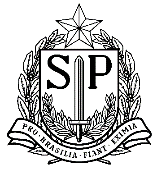 SECRETARIA DE GOVERNOFUNDO SOCIAL DE SÃO PAULOCENTRO DE MATERIAL EXCEDENTE – C.MEX.ITEMESPECIFICAÇÃO DO MATERIALQUANTIDADEDATA DA AQUISIÇÃONº DE PATRIMÔNIONº DE FABRICAÇÃOVALOR HISTÓRICOESTADO DE CONSERVAÇÃOOBS.:    _____________                     Membro____/____/___    ________________                  Membro____/____/___    _______________                     Membro____/____/___    _____________ Diretor da Unidade____/____/___Nota.:O material acima relacionado deve permanecer na unidade, conforme determina o Decreto nº 50.179 de 07/08/68. SECRETARIA DE GOVERNOFUNDO SOCIAL DE SÃO PAULOCENTRO DE MATERIAL EXCEDENTE – C.MEX.ITEMESPECIFICAÇÃO DO MATERIALPESO APROXIMADO EM KG.    _____________                     Membro____/____/___    ________________                  Membro____/____/___    _______________                     Membro____/____/___    _____________ Diretor da Unidade____/____/___Nota.:O material acima relacionado deve permanecer na unidade, conforme determina o Decreto nº 50.179 de 07/08/68.A ATA ASSINADA DEVE SER ENCAMINHADA AO CMEX VIA SISTEMA SÃO PAULO SEM PAPEL –(SEGOV-FUSSP-CMEX)CABEÇALHO DA UNIDADECABEÇALHO DA UNIDADECABEÇALHO DA UNIDADECABEÇALHO DA UNIDADEItemDiscrição do materialNº do patrimônioCABEÇALHO DA UNIDADECABEÇALHO DA UNIDADECABEÇALHO DA UNIDADE